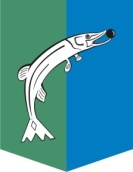 АДМИНИСТРАЦИЯСЕЛЬСКОГО ПОСЕЛЕНИЯ НИЖНЕСОРТЫМСКИЙСургутского районаХанты – Мансийского автономного округа - ЮгрыПОСТАНОВЛЕНИЕ«20» мая 2021 года                                                                                  № 193  п. НижнесортымскийО создании эвакуационной комиссии сельского поселения НижнесортымскийВо исполнение Федеральных законов от 21.12.1994 № 68-ФЗ «О защите населения и территорий от чрезвычайных ситуаций природного и техногенного характера», от 06.10.2003 № 131-ФЗ «Об общих принципах организации местного самоуправления в Российской Федерации», части 6 статьи 26 устава сельского поселения Нижнесортымский, в целях планирования, организации и проведения эвакуационных мероприятий населения, материальных и культурных ценностей на территории муниципального образования сельское поселение Нижнесортымский:1. Утвердить:1.1. Положение об эвакуационной комиссии сельского поселения Нижнесортымский согласно приложению 1 к настоящему постановлению.1.2. Состав эвакуационной комиссии сельского поселения Нижнесортымский согласно приложения 2 к настоящему постановлению.2. Обнародовать настоящее постановление и разместить на официальном сайте администрации сельского поселения Нижнесортымский.3. Настоящее постановление вступает в силу после его обнародования.4. Контроль за выполнением постановления возложить на заместителя главы поселения Волошину Е.А. 
Глава поселения                                                                                П.В. РымаревПоложение об эвакуационной комиссии сельского поселения Нижнесортымский1. Общие положения1.1.Настоящее Положение определяет порядок создания, состав, основные задачи и деятельность эвакуационной комиссии (далее - Комиссия) сельского поселения Нижнесортымский (далее - поселение).1.2. Комиссия создается при администрации сельского поселения Нижнесортымский (далее -администрация поселения) в целях планирования, организации и проведения приёма, размещения и первоочередного жизнеобеспечения эвакуируемого населения, приёма материальных и культурных ценностей на территории поселения в чрезвычайных ситуациях, для осуществления координации деятельности с администрацией Сургутского района по вопросам организации и обеспечения эвакуационных мероприятий.1.3. На Комиссию возлагается ответственность за своевременное проведение всех эвакуационных мероприятий на территории поселения.1.4. Положение о Комиссии и её персональный состав утверждаются настоящим постановлением.1.5. Комиссия в своей деятельности руководствуется Конституцией Российской Федерации, законами Российской Федерации, указами Президента Российской Федерации, постановлениями Правительства Российской Федерации, постановлениями и распоряжениями Губернатора, Правительства Ханты-Мансийского автономного округа-Югры, муниципальными правовыми актами поселения, настоящим Положением.1.6. Общее руководство деятельностью Комиссии осуществляет заместитель главы сельского поселения, курирующий вопросы жилищно-коммунального хозяйства. Непосредственно возглавляет и организует работу Комиссии председатель Комиссии.1.7. Комиссия поселения осуществляет свою деятельность во взаимодействии с Эвакуационной комиссией администрации Сургутского района, со службами по предупреждению и ликвидации чрезвычайных ситуаций и обеспечению мероприятий гражданской обороны Сургутского района, с организациями и учреждениями, расположенными на территории поселения, обеспечивающими приём, размещение и первоочередное жизнеобеспечение эвакуируемого населения. Взаимодействие осуществляется согласно плану работы Комиссии на соответствующий год. При возникновении чрезвычайной ситуации в соответствии с Планом действий по предупреждению и ликвидации чрезвычайных ситуаций природного и техногенного характера поселения.1.8. Решения, принятые на заседаниях Комиссии, обязательны для исполнения на всей территории поселения.2. Основные функции Комиссии2.1. В мирное время:2.1.1. Контролирует создание, комплектование, подготовку и организацию работы пунктов временного размещения.2.1.2. Участвует в учениях и тренировках, с целью проверки реальности разрабатываемых планов и приобретения практических навыков по организации и проведению эвакуационных мероприятий.2.2. При угрозе возникновения чрезвычайных ситуаций природного и техногенного характера на территории поселения:2.2.1. Контролирует систему оповещения и сбора личного состава Комиссии.2.2.2. Проверяет готовность пунктов временного размещения к выполнению своих функциональных обязанностей.2.3. В условиях чрезвычайных ситуаций:2.3.1. Организует взаимодействие с комиссией по предупреждению и ликвидации чрезвычайных ситуаций и обеспечению пожарной безопасности поселения по вопросам проведения эвакуации населения, материальных и культурных ценностей из зон чрезвычайных ситуаций.2.3.2. Организует оповещение и сбор всего состава эвакуационных органов, уточняет задачи руководителям групп.2.3.3. Организует работу по оповещению и информированию подлежащего эвакуации населения.2.3.4. Организует подготовку пунктов временного размещения к приему и размещению пострадавшего в чрезвычайных ситуациях населения.2.3.5. Организует вывоз (вывод) пострадавшего населения в места его временного размещения, а также учет эвакуированного населения.2.3.6. Организует первоочередное жизнеобеспечение эвакуированного населения в пунктах временного размещения и пунктах длительного проживания.2.3.7. Контролирует работу пунктов временного размещения, оказывает им всестороннюю помощь в проведении эвакуации населения.
3. Права Комиссии3.1. Участие в рассмотрении входящих в функции Комиссии вопросов эвакуации, совместно с комиссией по предупреждению и ликвидации чрезвычайных ситуаций и обеспечению пожарной безопасности поселения.3.2. Принятие решений в пределах своей компетенции, обязательных для исполнения всеми приёмными эвакуационными органами, организациями, предприятиями и учреждениями, независимо от их форм собственности, расположенными на территории поселения, связанных с планированием, всесторонней подготовкой и проведением эвакуационных мероприятий. Решения Комиссии принимаются постановлениями и распоряжениями администрации поселения.3.3. Осуществление контроля подготовки и деятельности пунктов временного размещения по вопросам организации эвакуации населения.
4. Организация деятельности Комиссии4.1. Организационно-техническое обеспечение деятельности Комиссии осуществляет администрация поселения.4.2. Комиссия осуществляет свою деятельность в форме заседаний согласно годовому плану работы.4.3. Заседания Комиссии проводятся по мере необходимости, но не реже одного раза в полугодие.4.4. Заседания Комиссии проводятся под руководством председателя Комиссии. В случае отсутствия председателя его функции выполняет заместитель председателя Комиссии.4.5. Заседание Комиссии считается правомочным, если на нём присутствуют не менее половины представителей Комиссии.4.6. Материалы в Комиссию по вопросам, включённым в повестку заседания, представляются руководителями групп Комиссии не позднее трёх дней до даты проведения заседания, при проведении внеочередного               заседания - за три часа до заседания Комиссии. Протокол заседания ведется секретарём Комиссии.4.7. Решения Комиссии принимаются простым большинством голосов присутствующих на заседании членов Комиссии и оформляются протоколом, который подписывается председателем и секретарем Комиссии. В случае равенства голосов решающим является голос председательствующего на заседании Комиссии.
Состав эвакуационной комиссии сельского поселения НижнесортымскийПриложение 1
к постановлению администрации
сельского поселения Нижнесортымский
от «20 мая 2021года №193Приложение 2
к постановлению администрации
сельского поселения Нижнесортымский
от «20 мая 2021года №193Председатель комиссии Заместитель главы сельского поселения Нижнесортымский, курирующий вопросы жилищно-коммунального хозяйстваЗаместитель председателя комиссии Начальник службы ЖКХ и внешнего благоустройства поселения администрации сельского поселения НижнесортымскийОтветственный секретарь комиссии Ведущий специалист службы ЖКХ и внешнего благоустройства поселения администрации сельского поселения Нижнесортымский Члены комиссии:1. Начальник группы охраны общественного порядка Участковый уполномоченный отдела полиции № 2 ОМВД России по Сургутскому району (по согласованию) 2. Начальник группы медицинского обеспечения Главный врач БУ ХМАО-Югры «Нижнесортымская городская больница»
(по согласованию) 3. Начальник группы коммунально-технического обеспечения Директор МУП УТВиВ «Сибиряк» МО с.п. Нижнесортымский 4. Начальник группы встречи, приема и размещения Заведующий сектором молодежной и социальной политики администрации сельского поселения Нижнесортымский 5. Начальник группы обеспечения питанием и предметами первой необходимости Начальник службы контроля за муниципальным имуществом   администрации сельского поселения Нижнесортымский6. Начальник ПВР Директор МБУ «Культурно-досуговый центр «Кристалл» 